Р Е Ш Е Н И ЕК Ы В К Ö Р Т Ö ДОб увековечивании памяти основателя Печорского историко-краеведческого музея Терентьева П.И. в форме установки мемориальной доски на здании МБУ «Печорский историко-краеведческий музей» На основании статьи 26 Устава муниципального образования муниципального района «Печора», Положения о порядке увековечения на территории МО МР «Печора» памяти выдающихся деятелей, заслуженных лиц, исторических событий и памятных дат в форме установки памятников, мемориальных досок, иных мемориальных сооружений на фасадах зданий, строений, сооружений, на земельных участках и (или) объектах, находящихся в собственности МО МР «Печора», утвержденного решением Совета муниципального района «Печора» от 26 сентября 2014 года № 5-29/391, Протокола заседания комиссии по культурно-историческому наследию на территории МО МР «Печора» от 14 августа 2015 года¸ в целях увековечивания памяти основателя Печорского историко-краеведческого музея Терентьева П.И., Совет муниципального района «Печора» р е ш и л:1.Увековечить память основателя Печорского историко-краеведческого музея Терентьева Петра Ивановича в форме установки мемориальной доски на здании МБУ «Печорский историко-краеведческий музей» с текстом следующего содержания: «ПЕТРУ ИВАНОВИЧУ ТЕРЕНЬЕВУ (1905~1975) Основателю Печорского историко-краеведческого музея, общественному деятелю, краеведу, публицисту».Администрации муниципального района «Печора» подготовить проект постановления администрации «Об установлении мемориальной доски на здании МБУ «Печорский историко-краеведческий музей» в память основателя Печорского историко-краеведческого музея Терентьева П.И».Проектирование, изготовление и установку мемориальной доски Терентьеву П.И. произвести за счет средств МБУ «Печорский историко-краеведческий музей». Настоящее решение вступает в силу со дня его принятия и подлежит официальному опубликованию.Глава муниципального района «Печора» - председатель Совета района                                                                              В.А. Анищикг. Печора14 октября 2015 года№ 6-2/10СОВЕТ   МУНИЦИПАЛЬНОГО РАЙОНА  «ПЕЧОРА»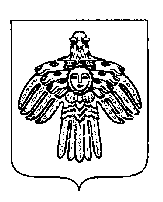 «ПЕЧОРА»     МУНИЦИПАЛЬНÖЙ РАЙОНСАСÖВЕТ